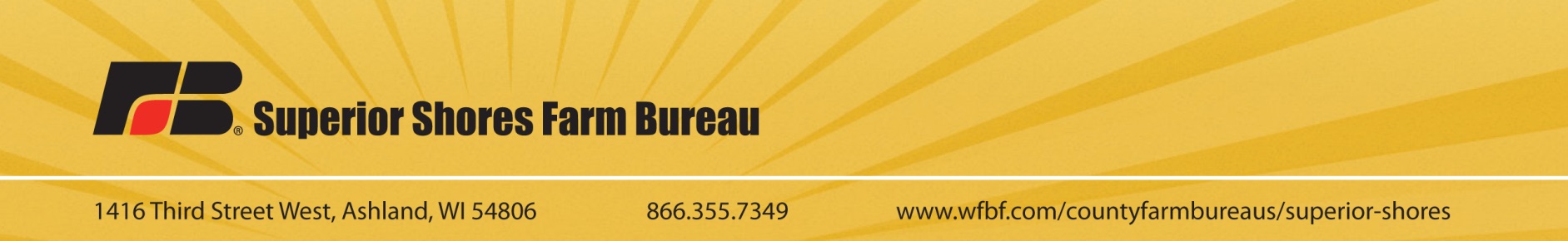 Superior Shores Farm Bureau is pleased to announce that they will grant one (1) $500 scholarship to a high school senior in Ashland, Bayfield, Douglas or Iron counties. This scholarship is open to all students who will be pursuing a degree in the agriculture industry and attending a technical school or four-year university.Examples of eligible majors/programs include traditional production agriculture majors like dairy science, soil science and agronomy. Other majors may also qualify including: biochemistry, genetics, molecular biology, forestry, horticulture, environmental science and more.Preference will be given to students from Farm Bureau families. This scholarship will be based on the student’s past school and community activities, plans for future education and recommendation.The scholarship application is attached to this email. For an electronic copy of the application, please visit wfbf.com/countyfarmbureaus/superior-shores.Please return completed applications by April 15 to:Superior Shores Farm Bureau Attn.: Katie MattisonDistrict 9 CoordinatorN353 County Road ZEau Galle, WI 54737We will present a certificate of scholarship this spring to the winner and the scholarship funds will be awarded after the student has completed one session of college or vocational school and has provided our office with proof of acceptable grades.If you have any questions, please contact me at 866.355.7349 or kmattison@wfbf.com.Thank you,Katie MattisonDistrict 9 Coordinator Wisconsin Farm Bureau Federation